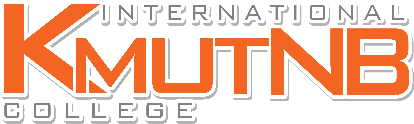 ใบสมัครทุนช่วยเหลือนักศึกษาระดับปริญญาตรี วิทยาลัยนานาชาติจากผลกระทบจากการแพร่ระบาดของโรคติดเชื้อไวรัสโคโรนา (COVID-19)ภาคการศึกษาที่ 2 ปีการศึกษา 2564วันที่		ข้อมูลผู้รับทุนข้าพเจ้า			ชื่อ		นามสกุล		เลขประจำตัว			ชั้นปีที่		ห้อง		ภาควิชา      บริหารธุรกิจ		สาขาวิชา	 การค้าระหว่างประเทศและธรุกิจโลจิสติกส์	ผลการเรียนภาคการศึกษาล่าสุด				ผลคะแนนเฉลี่ยสะสม		อีเมล์				โทรศัพท์		เกิดวันที่		.อายุ		ปี เลขที่บัตรประชาชน			ฐานะของผู้รับทุนค่าใช้จ่ายของผู้ขอรับทุนต่อเดือน ค่าเช่าบ้านหรือหอพัก		บาท ค่าอาหาร		บาทค่าพาหนะ		บาท ค่าใช้จ่ายอื่นๆ		บาท รวมค่าใช้จ่ายต่อเดือน		บาทประมาณการค่าใช้จ่ายในการลงทะเบียน ภาคการศึกษาปัจจุบัน จำนวนเงิน		บาทผู้ขอรับทุนได้ค่าใช้จ่ายจาก		เดือนละ		บาทรายได้การทำงานพิเศษ ระบุงานที่ทำ.............................................................. เดือนละ...............................บาทฐานะทางครอบครัวและผู้อุปการะบิดา ชื่อ		นามสกุล		.อายุ		ปี    มีชีวิต  ถึงแก่กรรมอาชีพ		รายได้เดือนละ		บาทสถานที่ประกอบอาชีพ		โทรศัพท์		ที่อยู่ปัจจุบัน		มารดา ชื่อ		นามสกุล		.อายุ		ปี      มีชีวิต  ถึงแก่กรรมอาชีพ		รายได้เดือนละ		บาทสถานที่ประกอบอาชีพ		โทรศัพท์		ที่อยู่ปัจจุบัน		กรณีผู้อุปการะไม่ใช่ บิดา-มารดาชื่อ		นามสกุล		.อายุ		ปี    มีชีวิต  ถึงแก่กรรมอาชีพ		รายได้เดือนละ		บาทสถานที่ประกอบอาชีพ		โทรศัพท์		ที่อยู่ปัจจุบัน		ประวัติความผิดทางวินัยนักศึกษาภาคการศึกษา		ปีการศึกษา		ประเภทความผิด		ภาคการศึกษา		ปีการศึกษา		ประเภทความผิด		ภาคการศึกษา		ปีการศึกษา		ประเภทความผิด		ประวัติการรับทุนทุนการศึกษาที่เคยได้รับมาแล้วปีการศึกษา		ได้รับทุน ชื่อ		จำนวนเงิน		บาท/ปีปีการศึกษา		ได้รับทุน ชื่อ		จำนวนเงิน		บาท/ปีปีการศึกษา		ได้รับทุน ชื่อ		จำนวนเงิน		บาท/ปีประวัติการกู้เงินจากกองทุนกู้ยืมเพื่อการศึกษา ประเภททุนที่กู้ยืม		สถานะการกู้ยืม		ปีการศึกษา		จำนวนเงิน		บาท/ปี    ปีการศึกษา		จำนวนเงิน		.บาท/ปี ปีการศึกษา		จำนวนเงิน		บาท/ปี    ปีการศึกษา		จำนวนเงิน		.บาท/ปี ปีการศึกษา		จำนวนเงิน		บาท/ปี    ปีการศึกษา		จำนวนเงิน		.บาท/ปี ประวัติของผู้ขอรับทุนและเหตุผลที่ได้รับผลกระทบจากการแพร่ระบาดของโรคติดเชื้อไวรัสโคโรนา 19 (COVID-19)ข้าพเจ้าขอรับรองว่าข้อมูลและหลักฐานที่ให้ไว้ต่อวิทยาลัยนานาชาติเป็นความจริงทุกประการขอแสดงความนับถือ(			)หมายเหตุ:   เอกสารประกอบใบสมัครที่นักศึกษาต้องนำหลักฐานมาแนบเพิ่มเติม คือ1. สำเนาบัตรประจำตัวนักศึกษาและสำเนาบัตรประชาชน 1 แผ่น 2. สำเนาใบรายงานผลการเรียน ทุกภาคการศึกษา ถึงภาคการศึกษาที่ 1/25643. สำเนาหน้าสมุดบัญชีธนาคารกรุงเทพ4. หลักฐานภาพถ่ายหรือเอกสารแสดงว่านักศึกษาหรือผู้ปกครองได้รับผลกระทบทางเศรษฐกิจ เนื่องจากการแพร่ระบาดของโรคติดเชื้อไวรัสโคโรนา 2019 (COVID-19)5. จดหมายผู้ปกครองที่รับรองว่าเป็นผู้ได้รับผลกระทบทางเศรษฐกิจ เนื่องจากการแพร่ระบาดของโรคติดเชื้อไวรัสโคโรนา 2019 (COVID-19)1. สำเนาบัตรประจำตัวนักศึกษาและสำเนาบัตรประชาชน2. สำเนาใบรายงานผลการเรียน ทุกภาคการศึกษา 2. สำเนาใบรายงานผลการเรียน ทุกภาคการศึกษา (ต่อ) 3. สำเนาหน้าสมุดบัญชีธนาคารกรุงเทพ4. หลักฐานภาพถ่ายหรือเอกสารแสดงว่านักศึกษาหรือผู้ปกครองได้รับผลกระทบทางเศรษฐกิจ เนื่องจากการแพร่ระบาดของโรคติดเชื้อไวรัสโคโรนา 2019 (COVID-19)5. จดหมายผู้ปกครองที่รับรองว่าเป็นผู้ได้รับผลกระทบทางเศรษฐกิจ เนื่องจากการแพร่ระบาดของโรคติดเชื้อไวรัสโคโรนา 2019 (COVID-19)